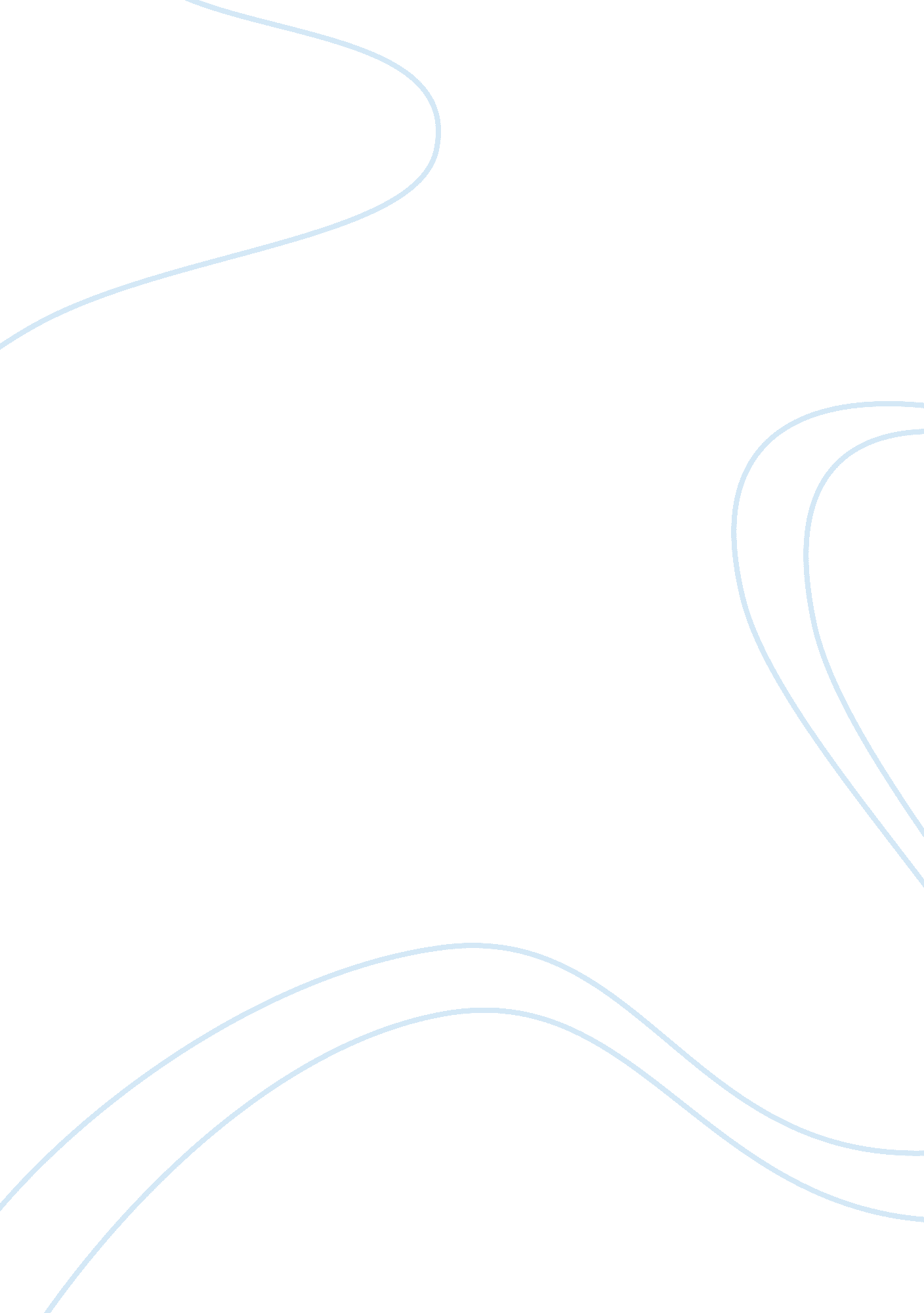 Summary of an asian father's gift: permission to failLinguistics, English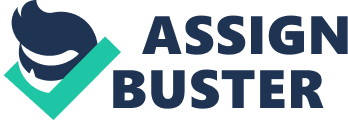 Summary of an Asian’s Father’s Gift: Permission to fail This paper represents some of the challenges every other teenagergoes through in life. The author of the article was a very good student in high school. However, she could not replicate the same grades she got in the other subjects to mathematics. According to her, she used to work hard and spend more time trying to understand mathematical problems like algebra. Unfortunately, she still just ended up failing in the subject. 
Her father studied medicine, but later changed his career to architecture, because his passions was not in medicine. Conversely, her mother, likes playing piano. The author, explains that her father was a man who did not fear anything, because he had survived the Korean wars and met a lot of challenges as he grew up. 
After having so much problems with mathematics, the author turned to her father for advice. Her father, being an understanding person, asked her what will happen, if she stopped working hard, the author answered her father that her grades will be ruined. However, the father was not still convinced, so she asked her again that what was wrong with having bad grades? The author said that her transcripts will be ruined and therefore, she will not be able to attend College. That is when her father told her to stop trying so hard to read because every human being is gifted differently. The author says that, at that particular time she realized that her father had given her the permission to fail, and that is when she started looking at life differently. To her that advice, she was given by her parents is what made her to become successful. 
In conclusion, this story teaches us that for one to be successful in life, he or she should be passionate and determined to achieve the goals he has set. 
Work Cited 
Woo, Llyon. The wall street journal. N. d. web 27th Feb. 2014. 